HOW TO USE DIT ONLINE REGISTRATION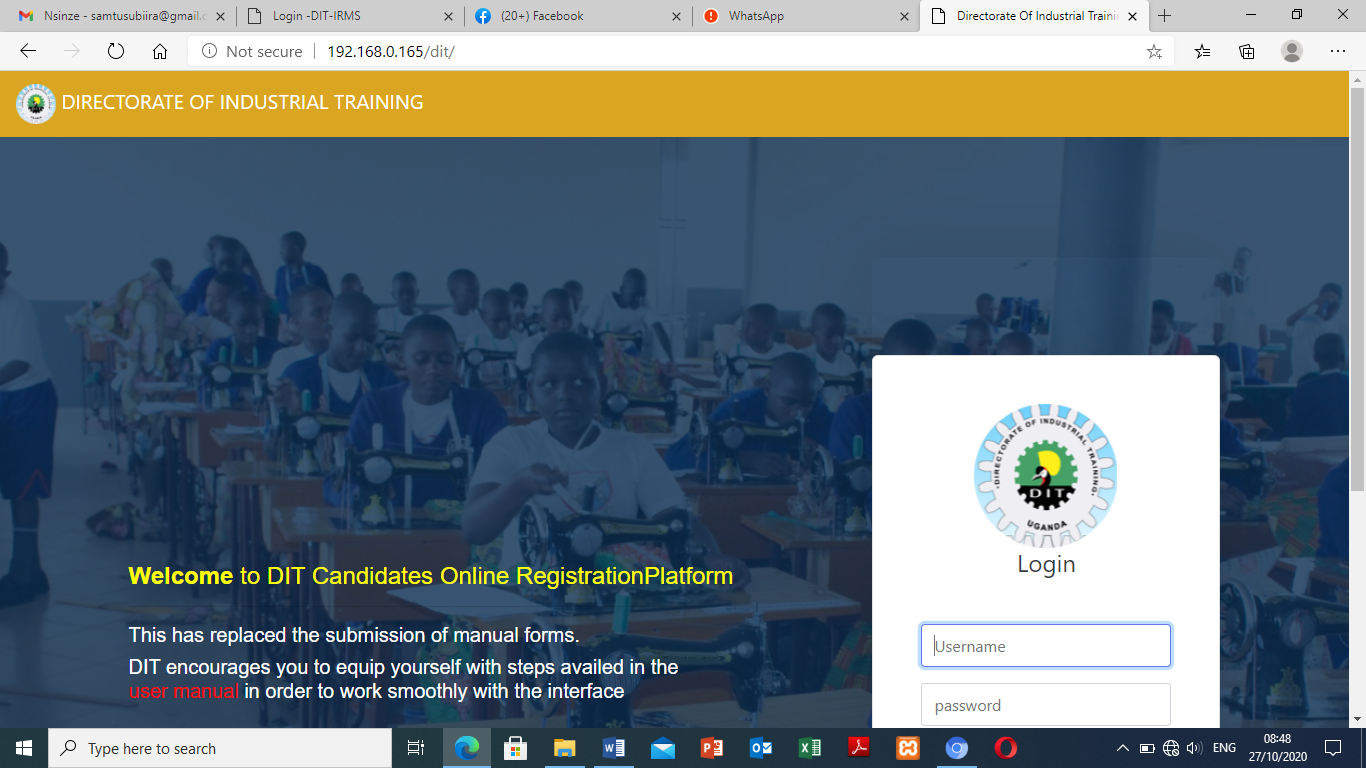 Requesting for user accountFill in the form below to request the system admin to create for your user account. The account details will be sent to you via your email address you registered with.Steps Click on request account for assessment centreFill your details required  Click on register button 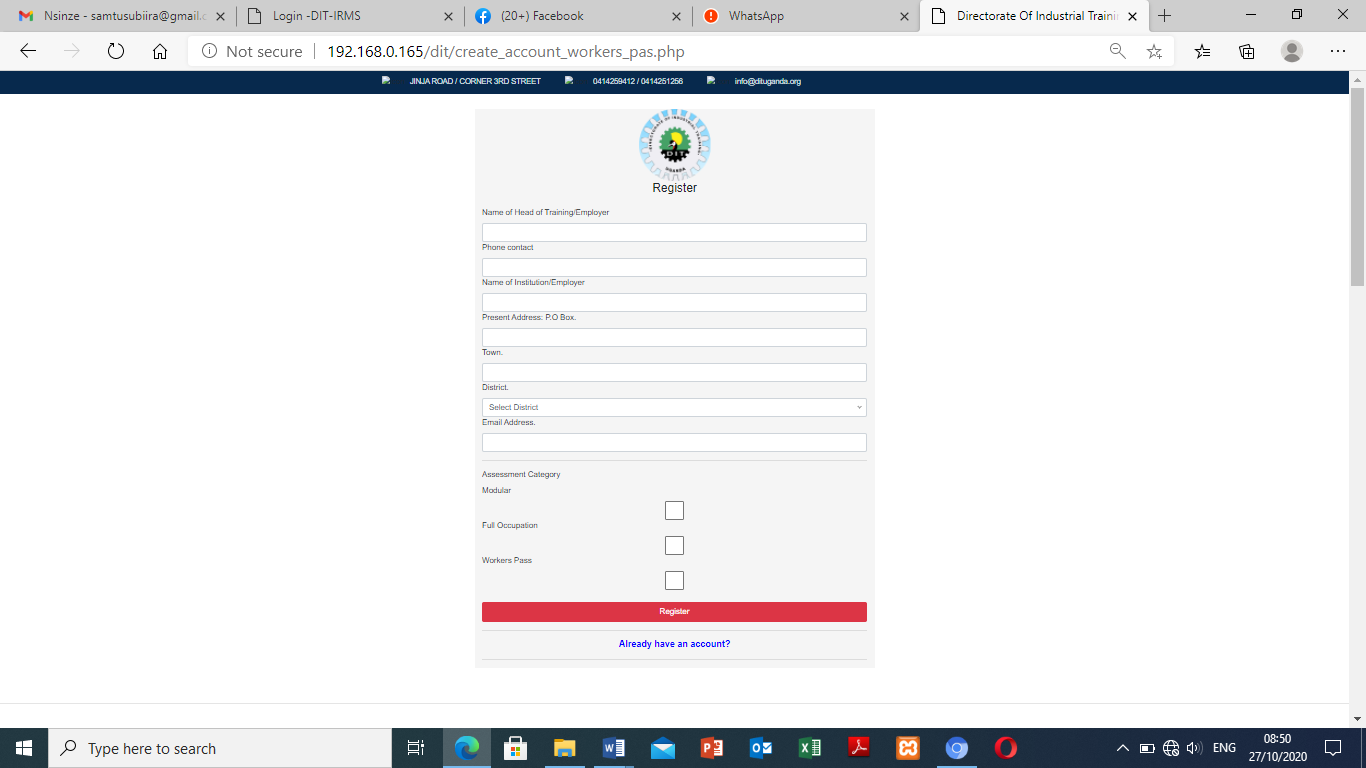 Logging into the system After typing in the user details sent to your e-mail from the DIT system admin, it will grant access to use the system.As shown below i.e. before logging in  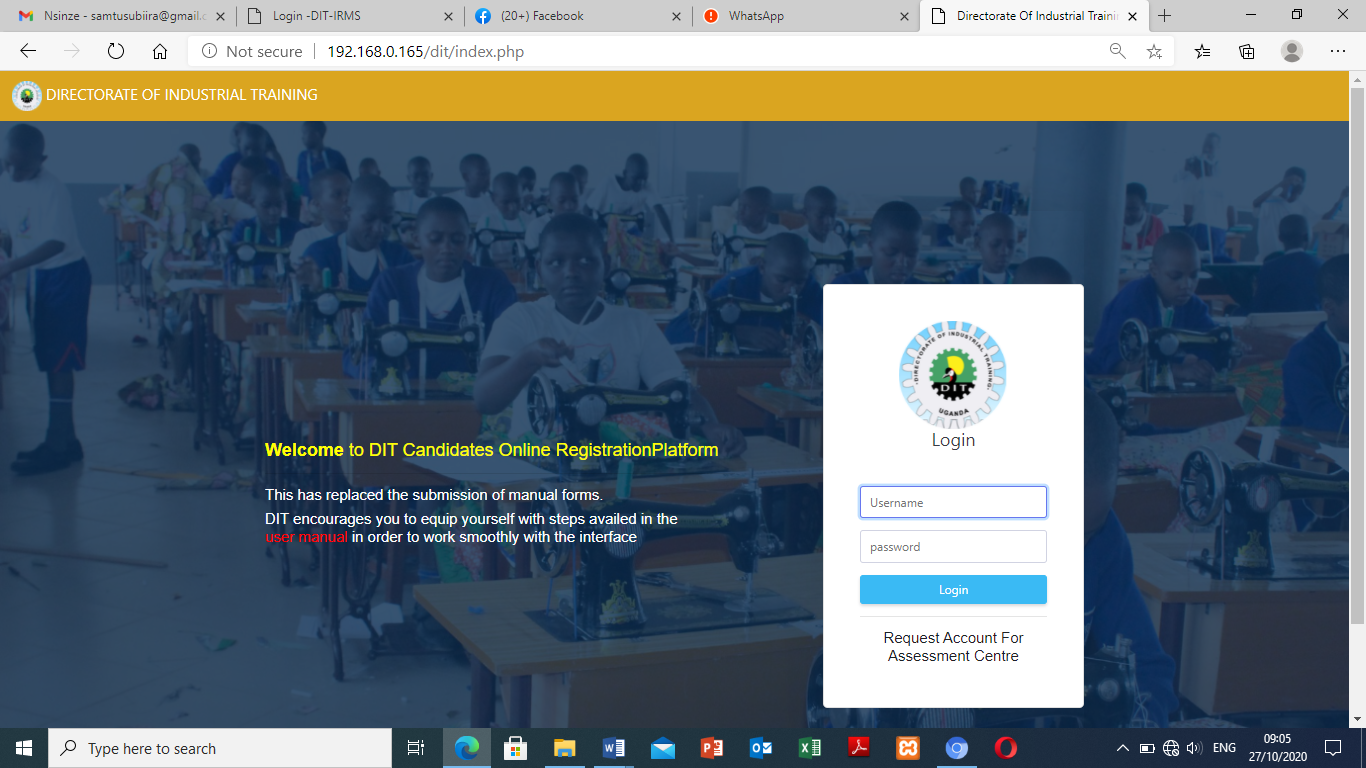 After logging in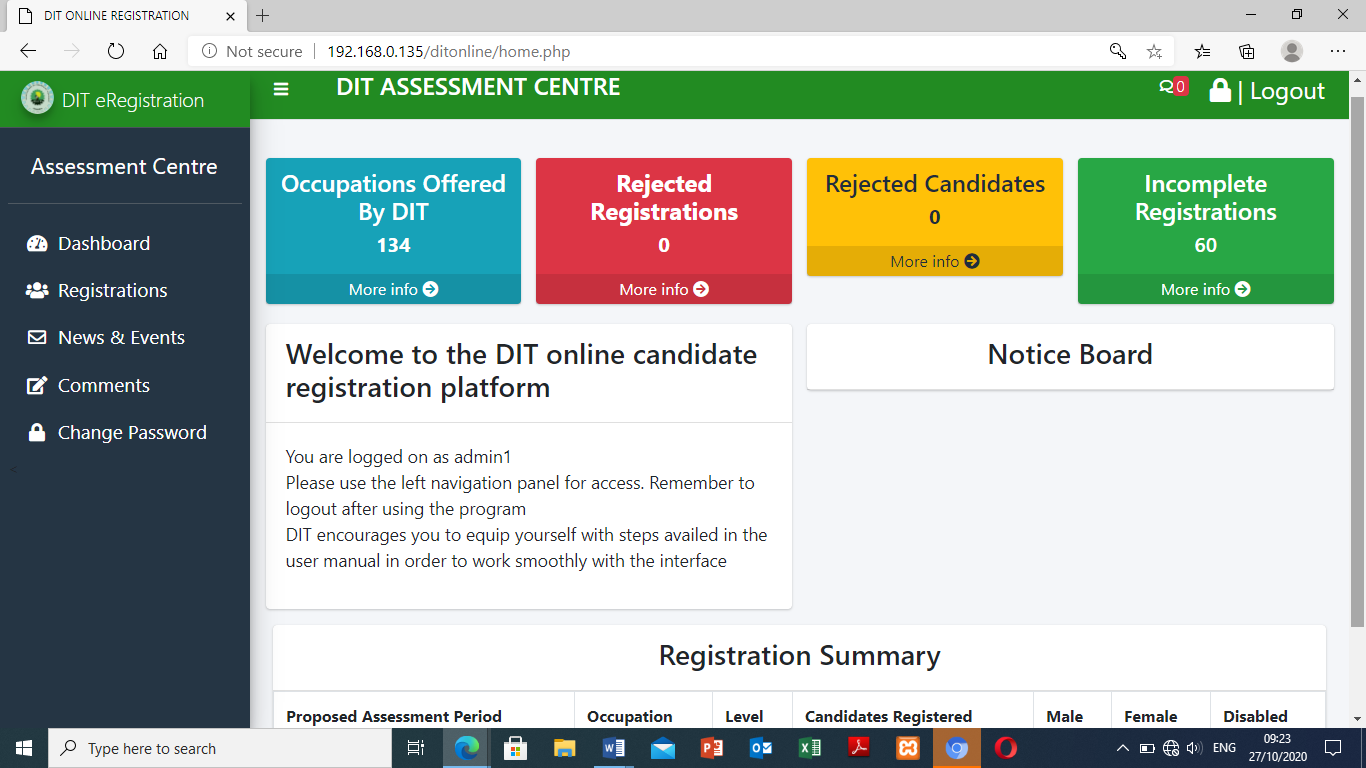 Functions of the system The system will give access to the following functions;Occupation assessed by DITRegistrationRejected registrationsRejected candidatesIncomplete registrationOccupation Assessed by DITTo view occupations offered follow the following stepsClick on dashboard Click on more info under occupations assessed functionThe window showing some of occupations assessed by DIT will display as below;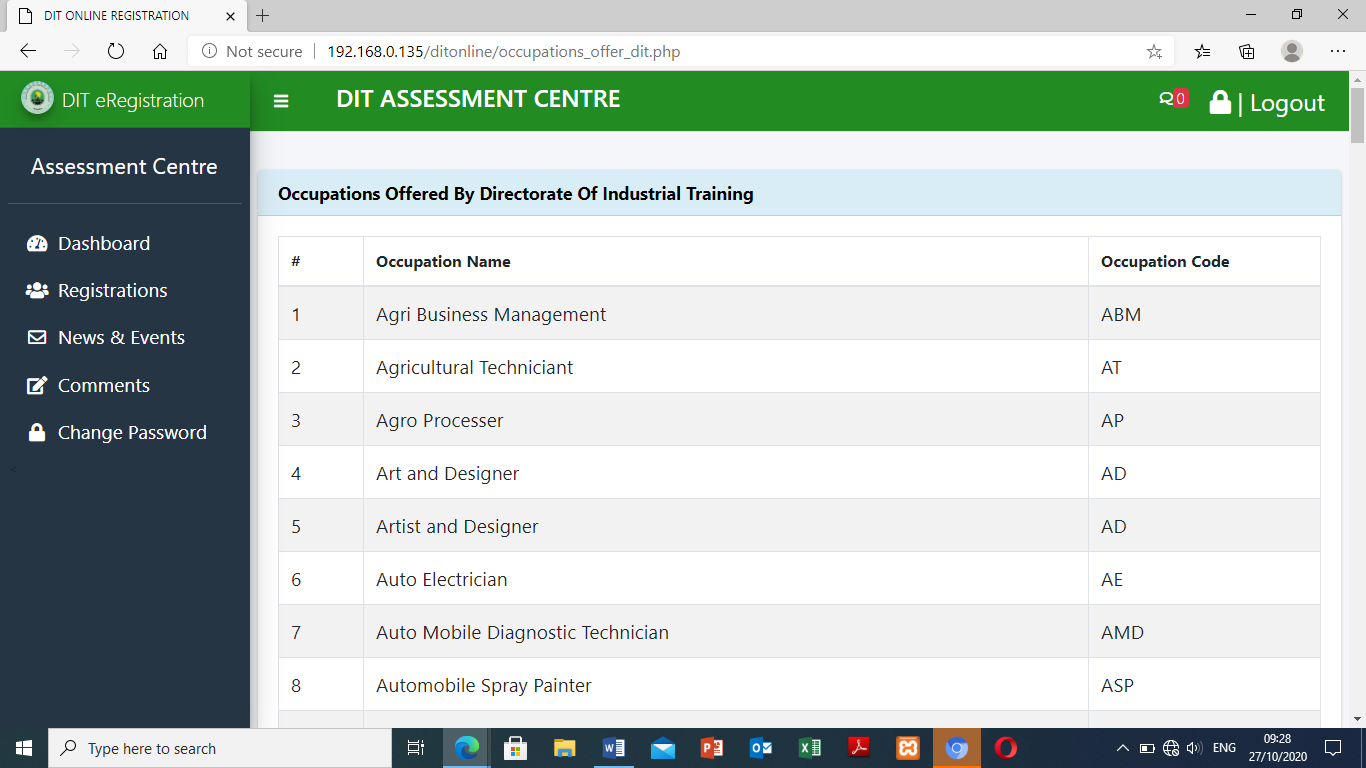  Registration menu This function allows a centre to register candidates to different occupations and level of assessment as confirmed during the accreditation of that particular assessment centre.  How to register a candidate? The following are functions of registration menuRegister candidate Incomplete registrationSubmit registrationSubmitted registrationsApproved registrationsThe registration menuSteps of displaying the registration menuClick on registration The registration menu is shown below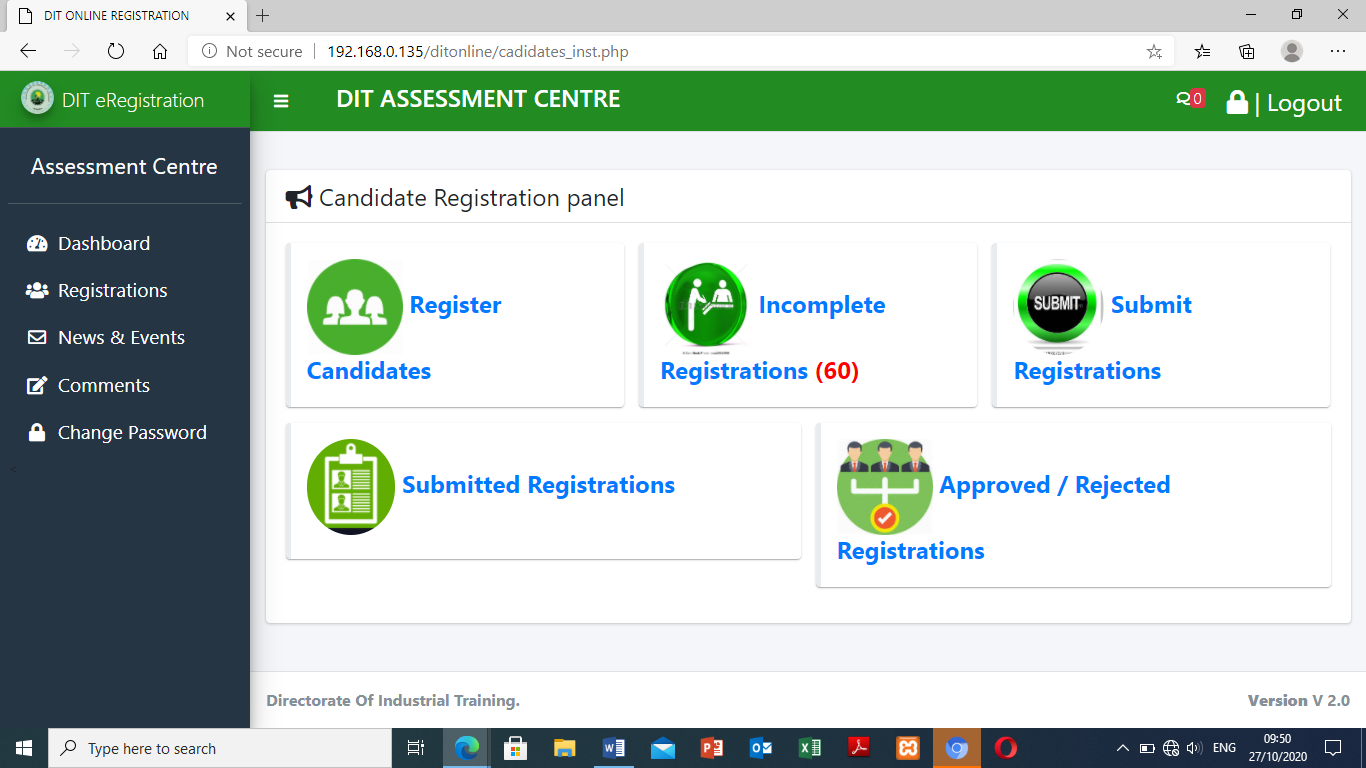 Register candidateThis function allows centres to register candidate for assessment Steps followed Click on registrations Select Register candidate Select occupationSelect assessment typeClick continue As shown below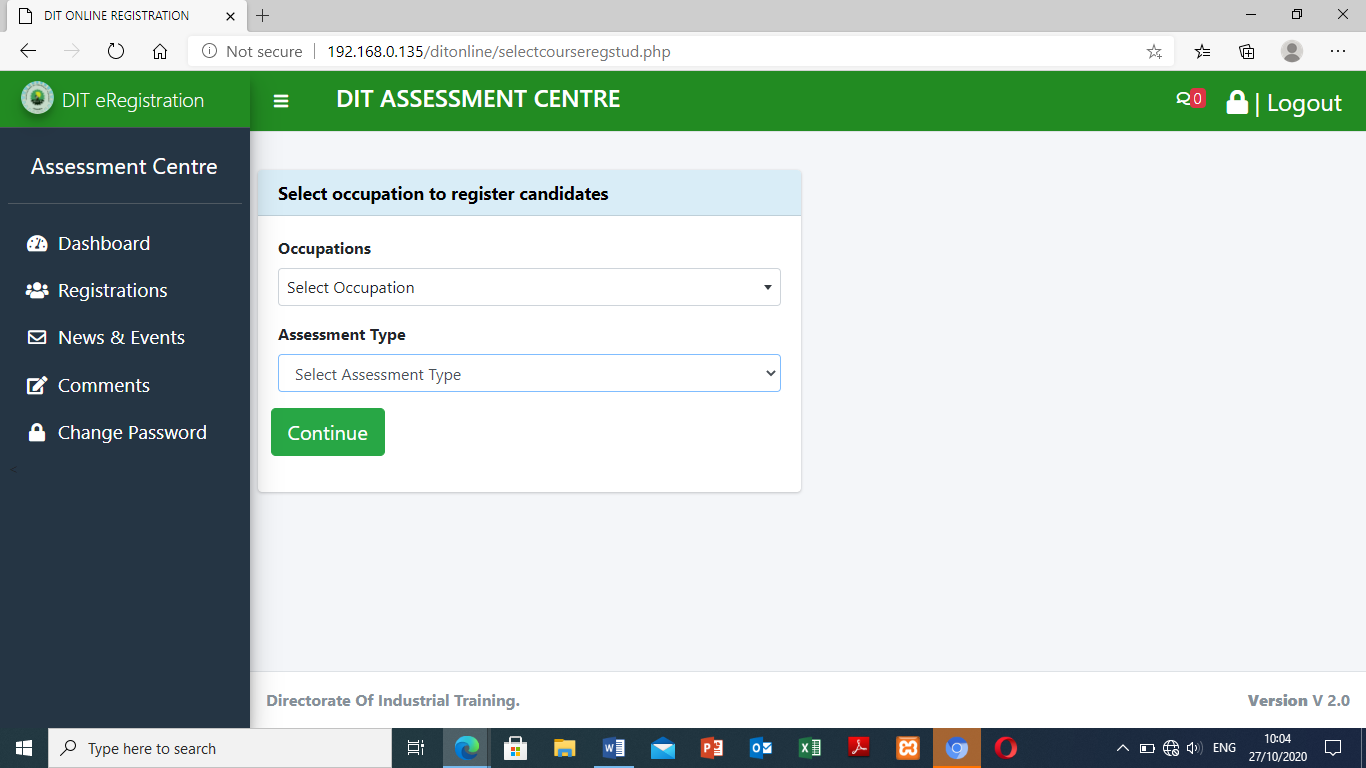 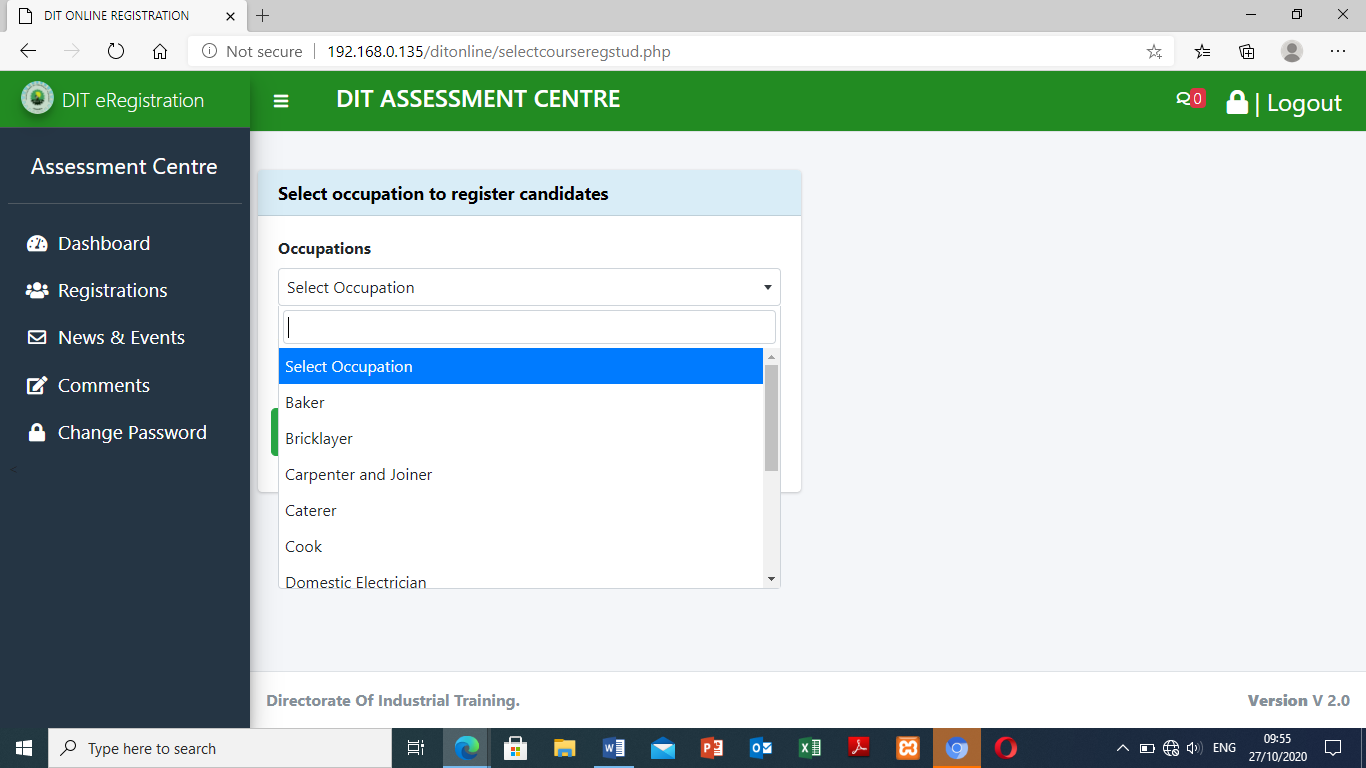 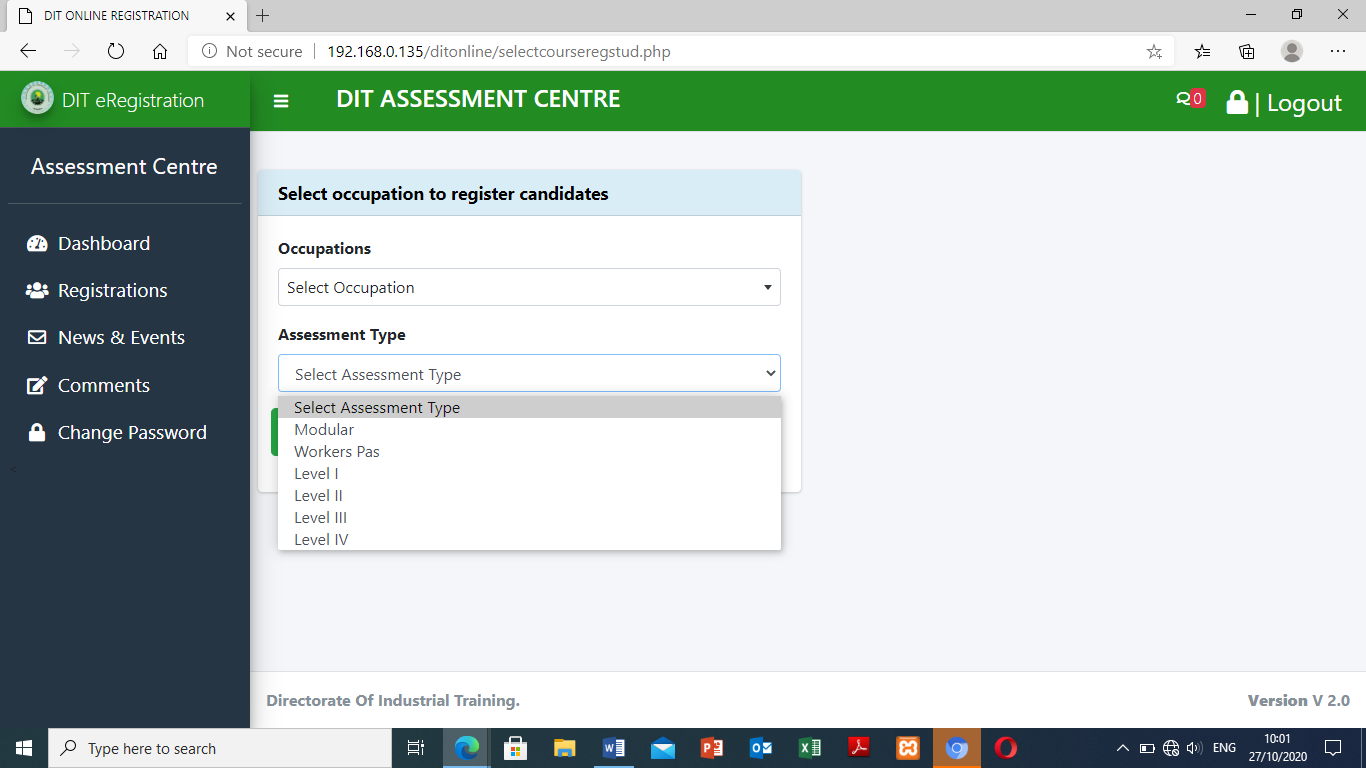 Creating assessment schedule This is the assessment period which consists of start date, end date and proposed date of assessment. Steps Click continue from register candidate window to link you to Add Training Details Select the Training Start DateSelect the Training End DateSelect the Proposed Assessment DateSelect the Assessment Centre LocationClick continue to create assessment schedule and Select Modules.As shown below 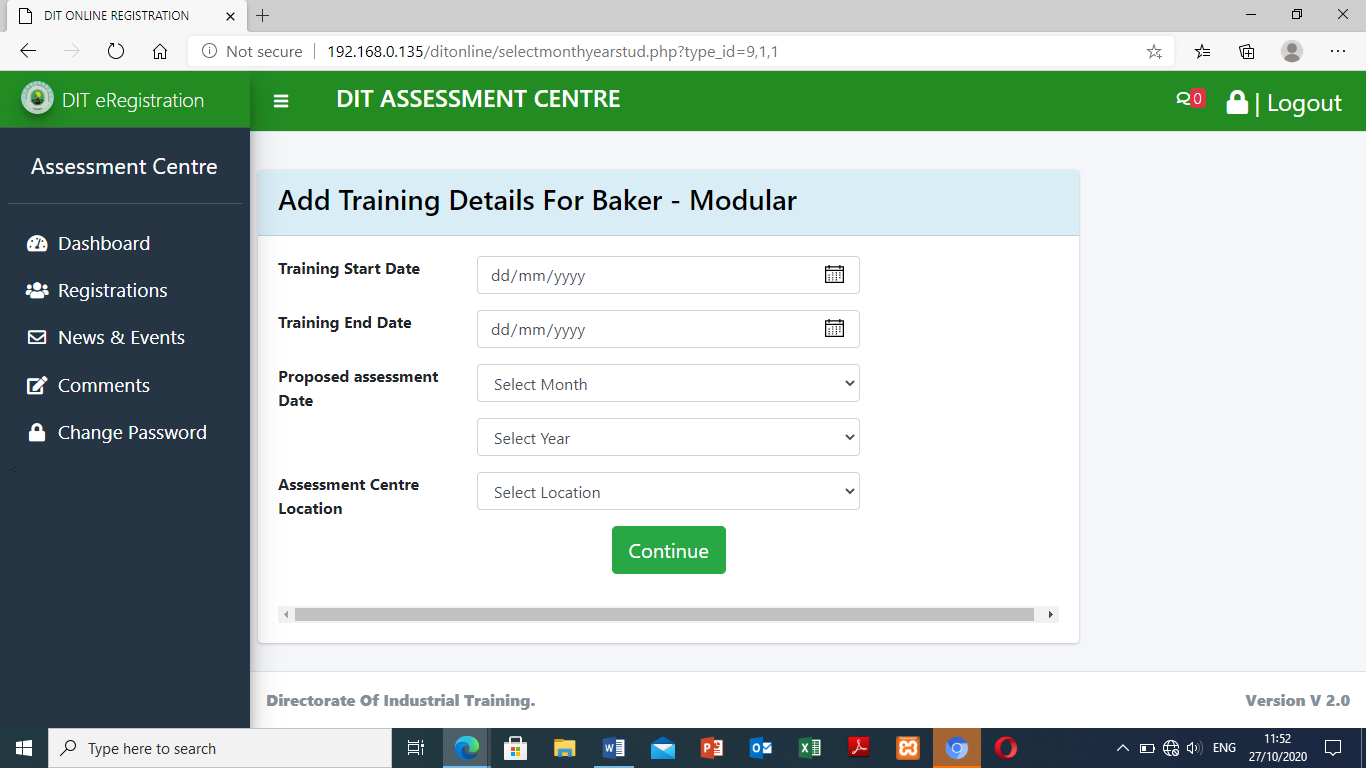 Select ModulesThis function enables you to select the correct modules assessed for that particular module.StepsClick continue from Add Training Details to link you to select module windowTick module Click save and continue As shown below 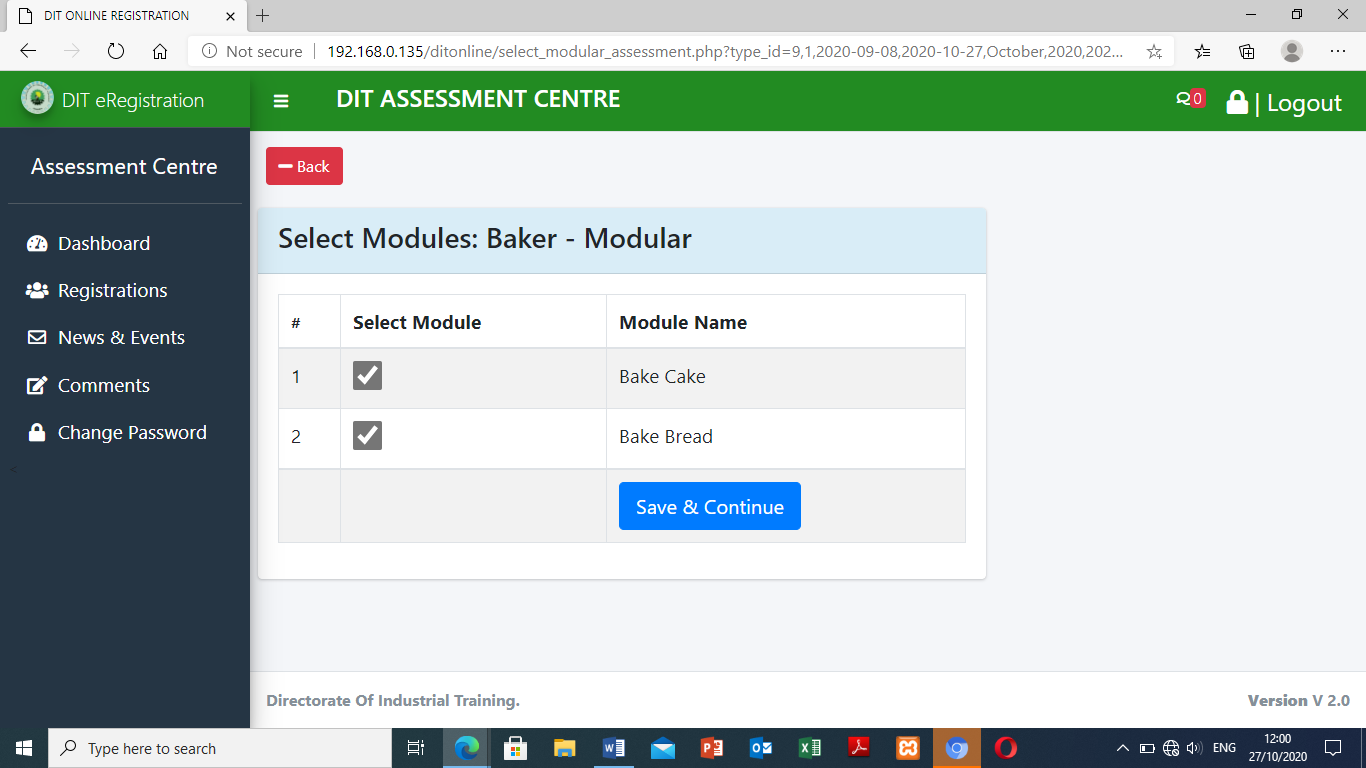 Note:At this stage the assessment period and modules assessed is scheduled and created Adding new candidates/ late registration  This allows you to add candidates to the already existing candidate list even after submission for registration to DIT. This is where candidate’s details are captured from.Steps Select the start- end date you have scheduledClick view and add linkClick on Add a new candidate button to add candidate’s detailsIt will show Application Form for AssessmentClick save to add a candidate As shown below (Add a new candidate)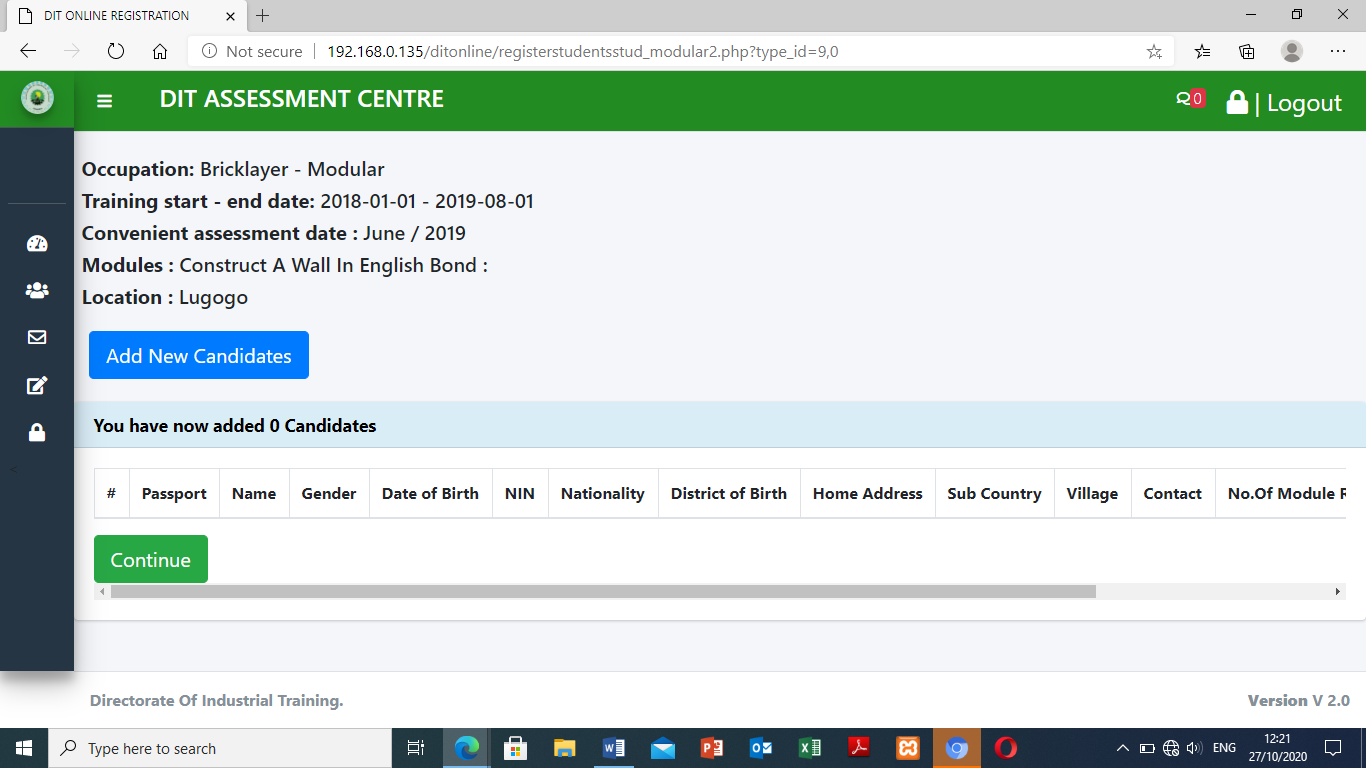 Application Form for Assessment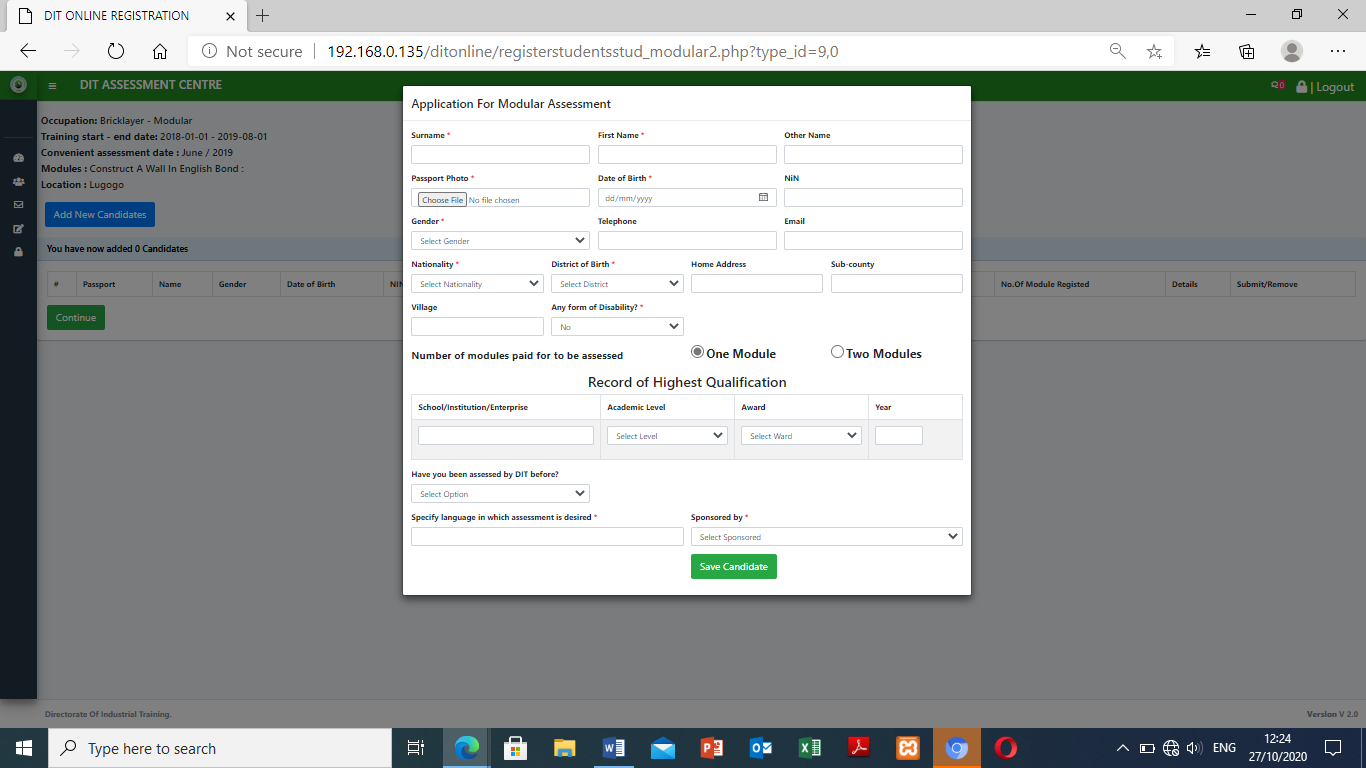 NoteFill in all fields with * symbol because they are important and the system can’t save without them filled.The total number of candidates registered should be five (5) and above.Then click continue button.Submit candidate This menu will submit candidates to DIT for approval and to be given registration numbers. This is done after registered candidates have finished approving their bio data details, signed against them and paid for registration. Scan approved candidate bio data and paid receipt in pdf format then upload as an attachment to the system. The power over these registered candidates on the assessment centre stops at this stage   StepsClick on registration Select submit candidateSelect proposed assessment period Select the assessment centre location As shown below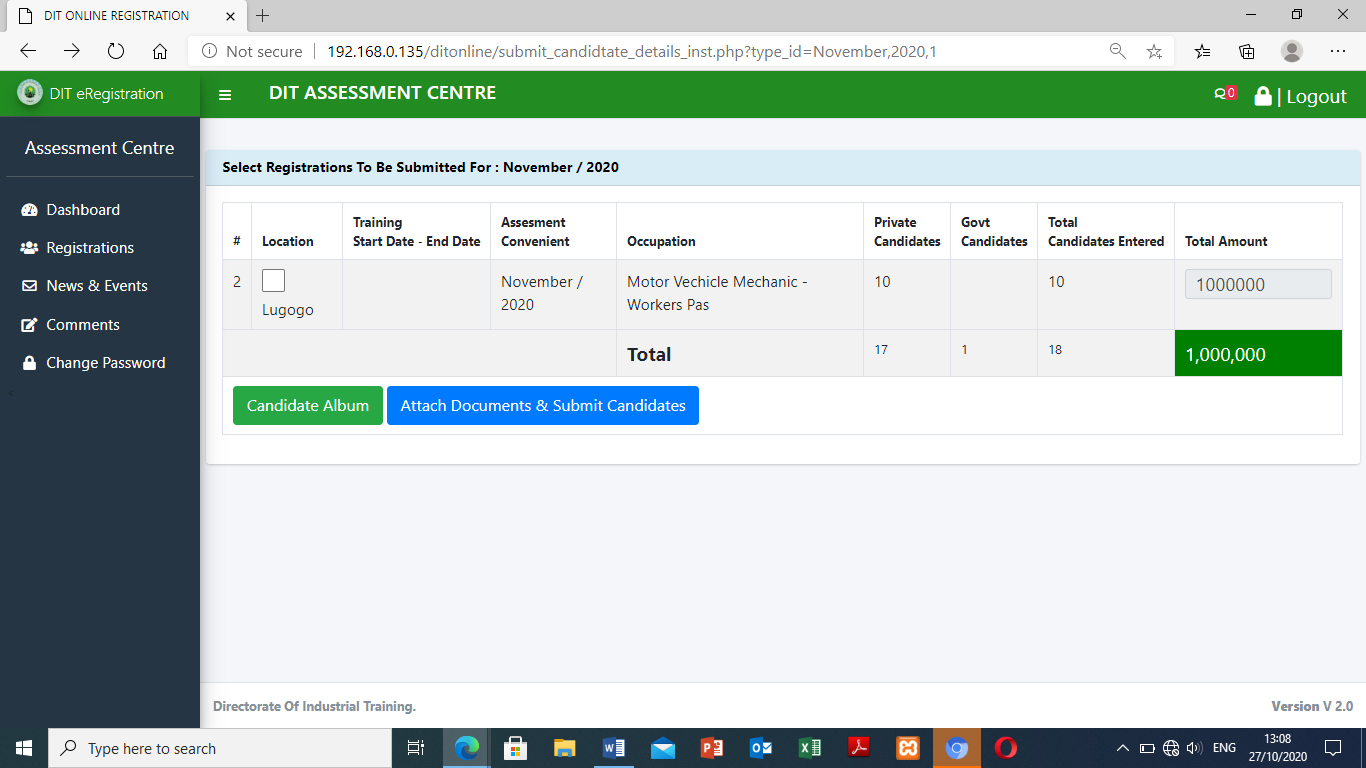 Creating candidate’s album This shows the candidates photo and bio data where candidates sign against their names to approve. It is scanned after candidate’s approval then sent as an attachment to DIT  StepsClick on registration Click submit registration Select proposed assessment periodClick on view & attachment Tick the location from the Selected Registrations to be SubmittedSelect candidate album Select from Submission BatchSelect Centre LocationSelect OccupationSelect Assessment TypeClick ApplyThen click on print candidate album The table below shows the sequence of steps and pictures of windows appearance at different steps as shown below;Attach documents and submit candidatesThis function allows a centre to capture the payment details and upload a scanned paid bank slip/ receipt.Steps Click on registration Click  registration Select proposed assessment periodClick on view & attachment Tick the location from the Selected Registrations to Be SubmittedSelect Attach documents and submit candidatesCapture the following  submission Date *Mode Of  payment i.e.  bank slip, EFT receipt EFT cheque othersPayment Document No. *Attach Payment Document *Candidate Album *Contact Person *Contact 1 *Contact 2Then click submit candidate Note: fields with* symbol are very important As shown below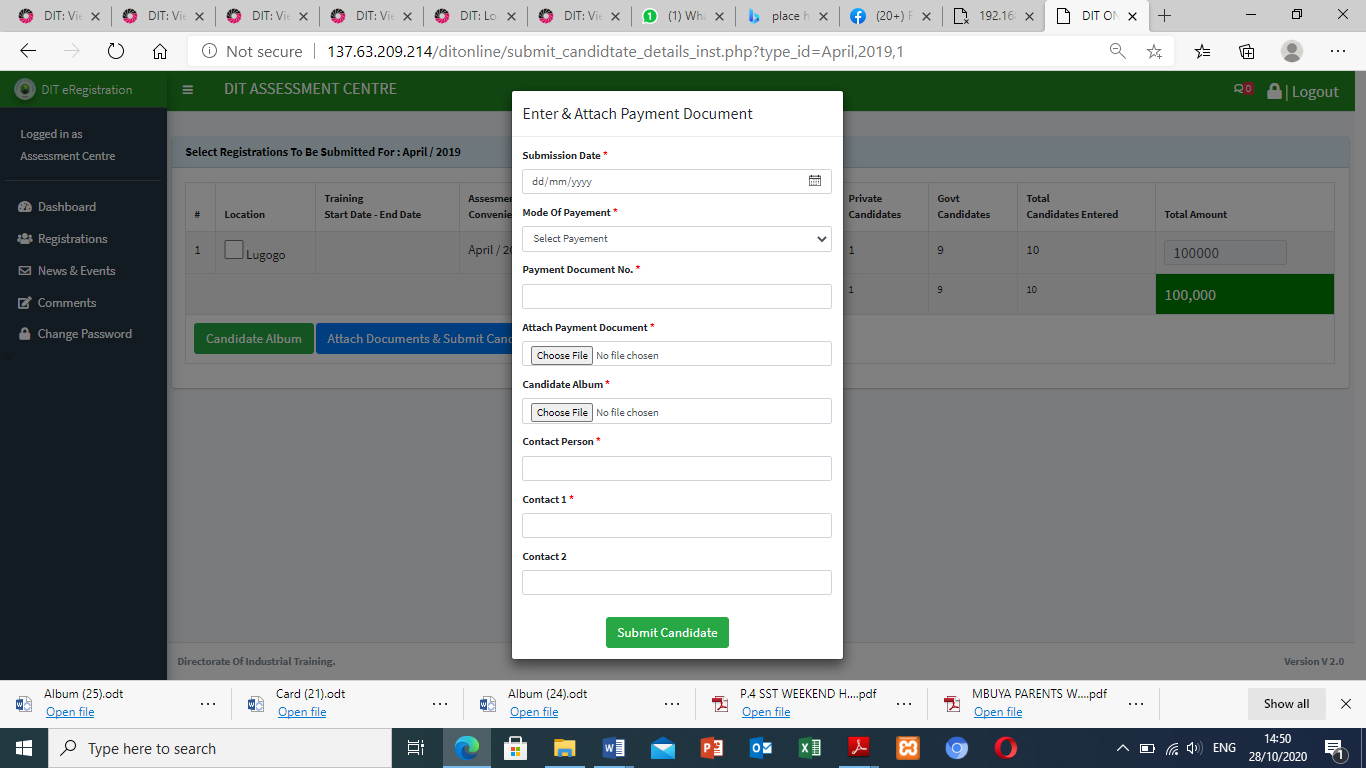 Submitted RegistrationThis function displays the candidates submitted for registration. The centre just views what it submitted and cannot do any editing on this data.StepsClick on registration Select ed registrationAs shown below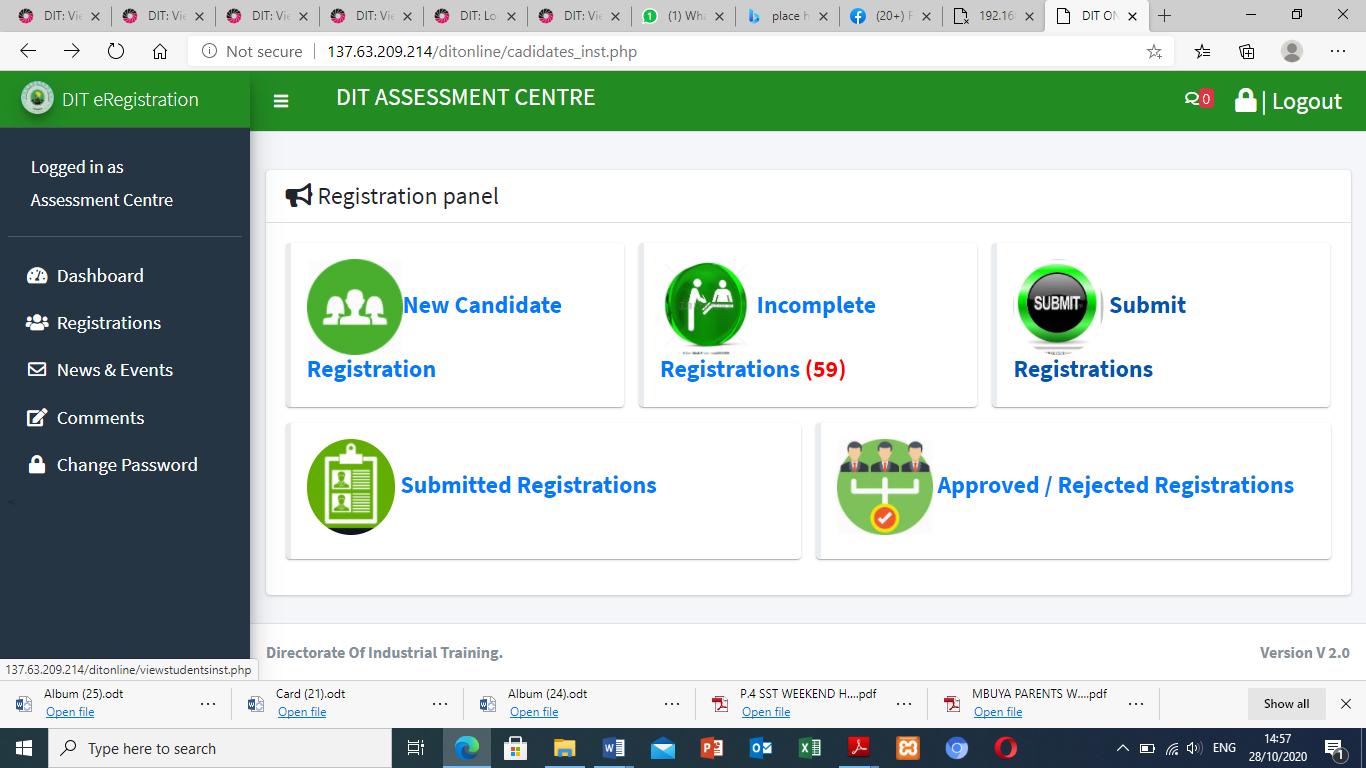 Approved RegistrationThis displays list of candidates and their assessment schedules that are approved by DIT.Steps Select registration Select Approved Registration/ rejected registration Select either approved, Rejected Registrations and Rejected CandidatesAs shown below 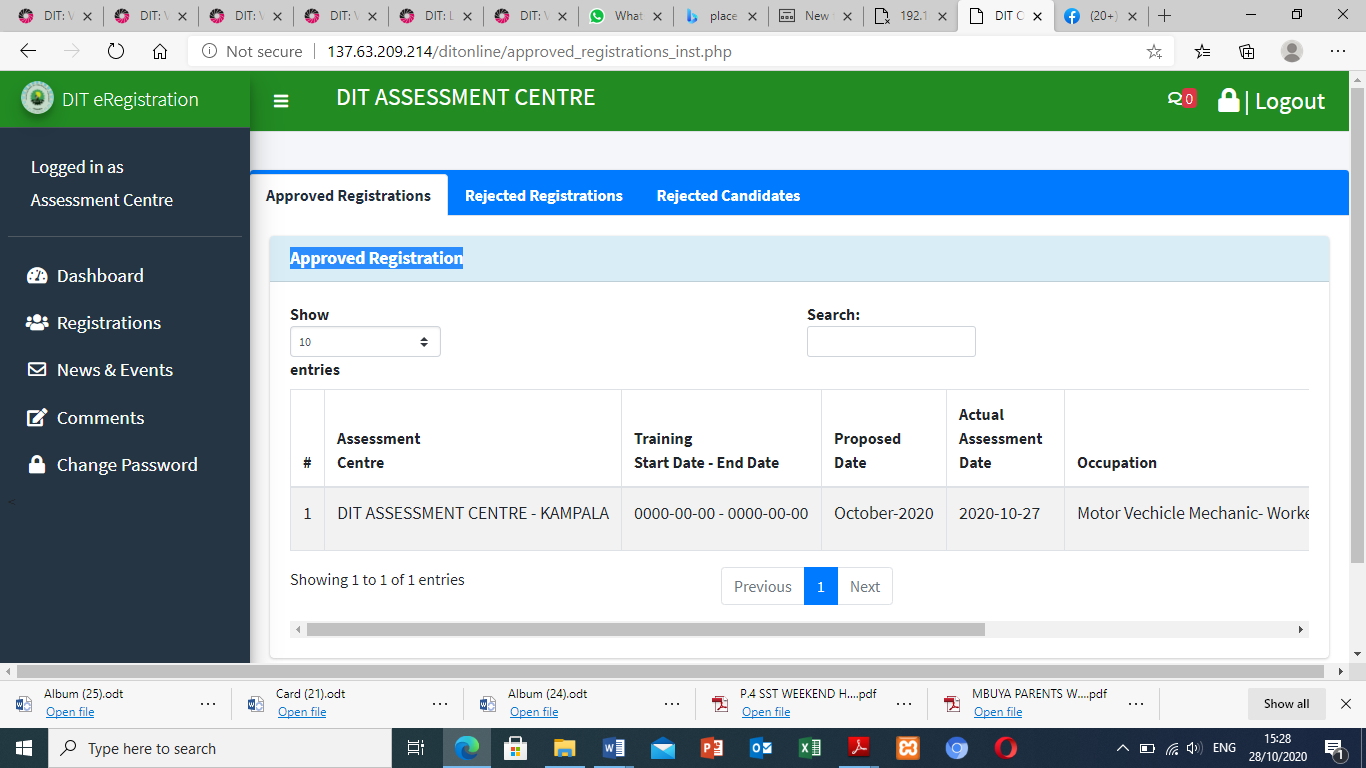 Click on registration Click submit registration 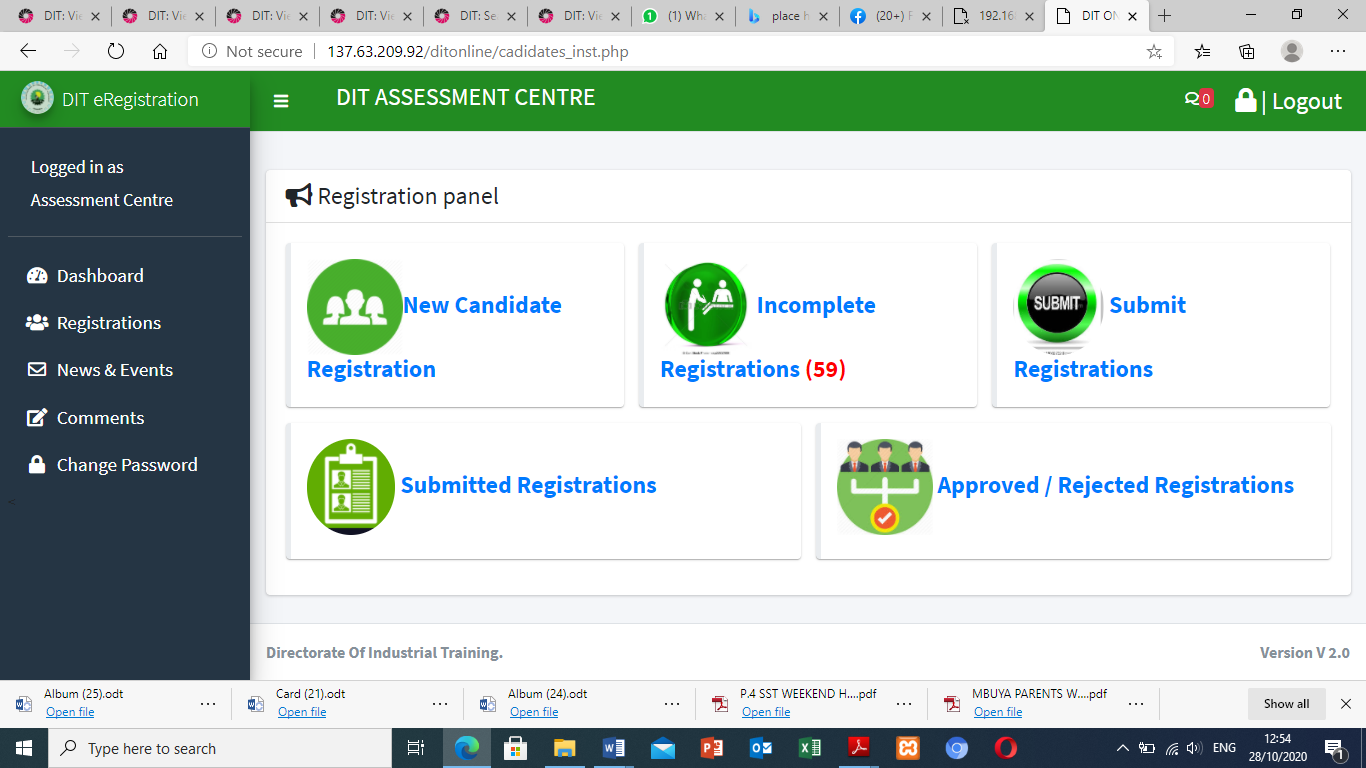 Select proposed assessment periodClick on view & attachment 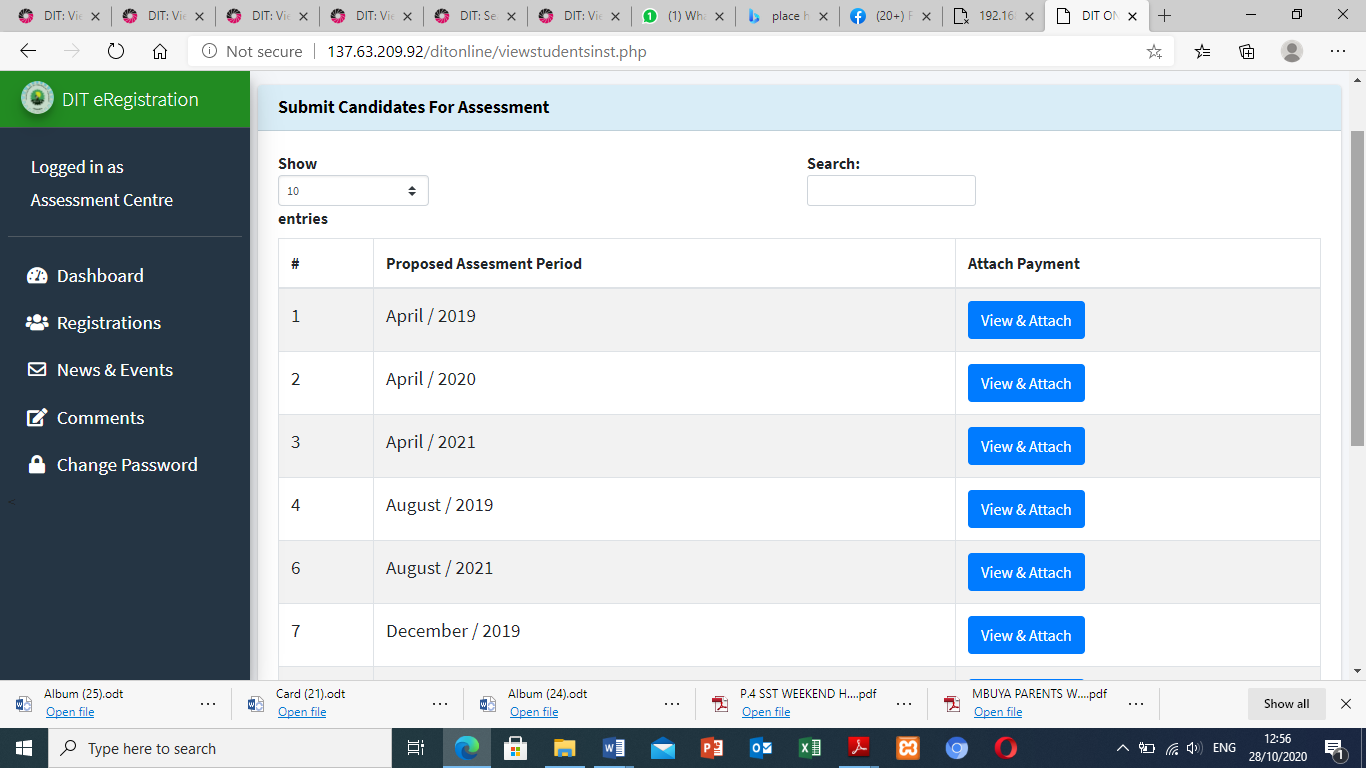 Tick the location from the Selected Registrations to Be SubmittedSelect candidate album 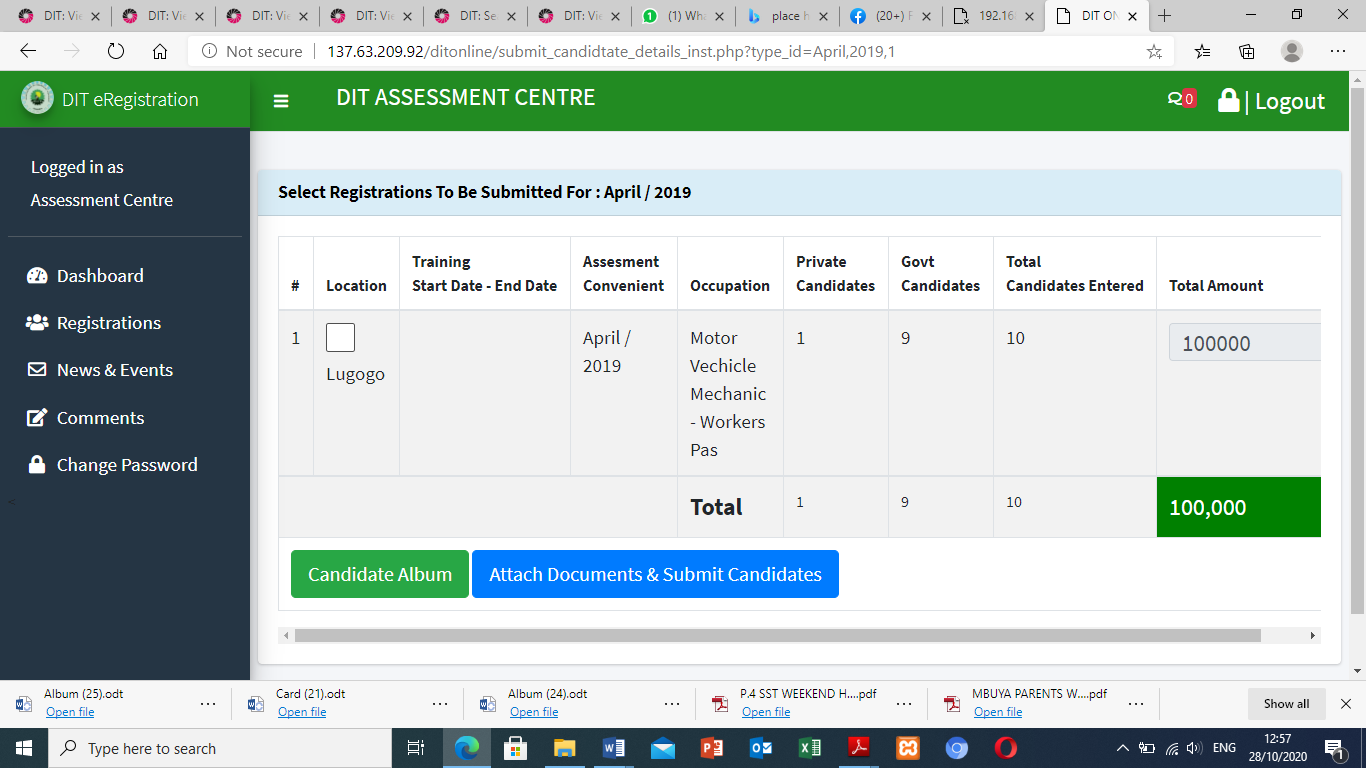 Select from Submission BatchSelect Centre LocationSelect OccupationSelect Assessment TypeClick Apply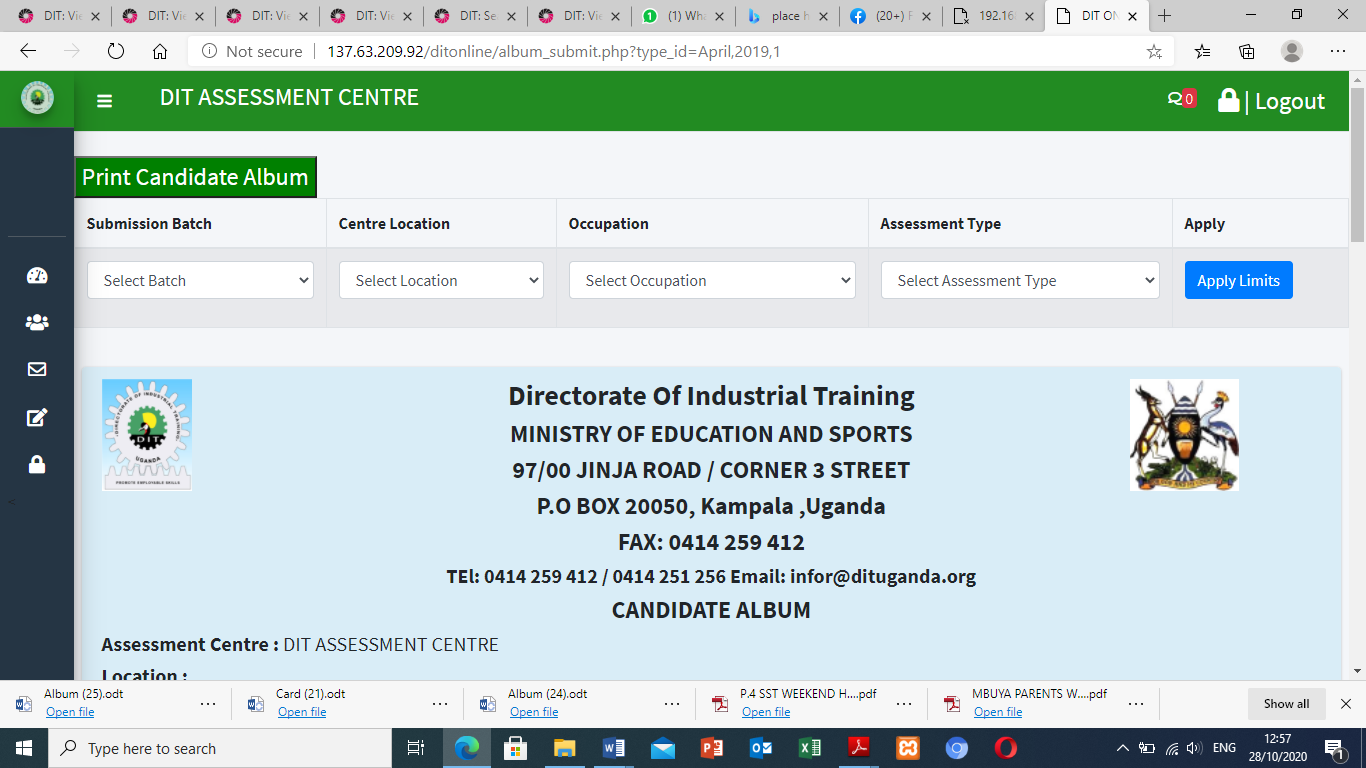 Candidates album 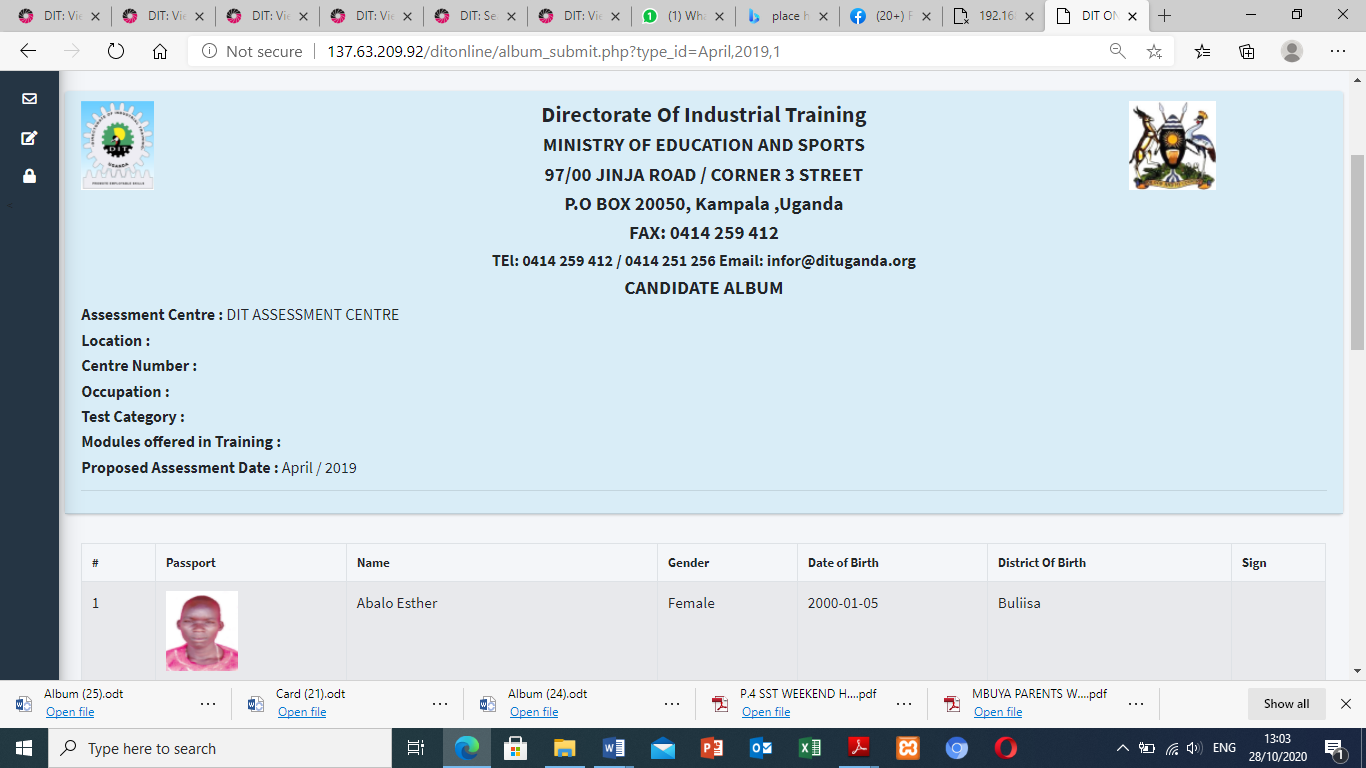 Command to Print 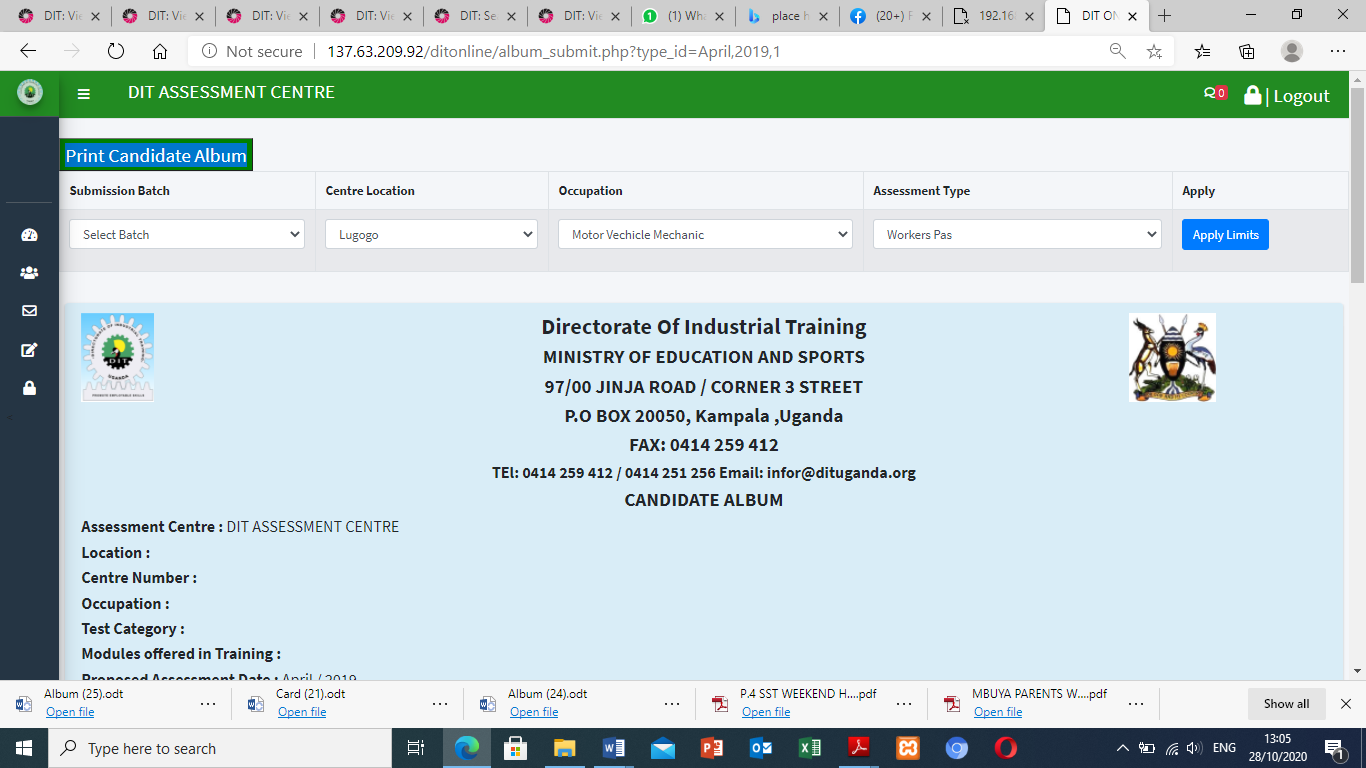 PrintingSelect a printer Select copies Select layout Select pagesClick save/ print  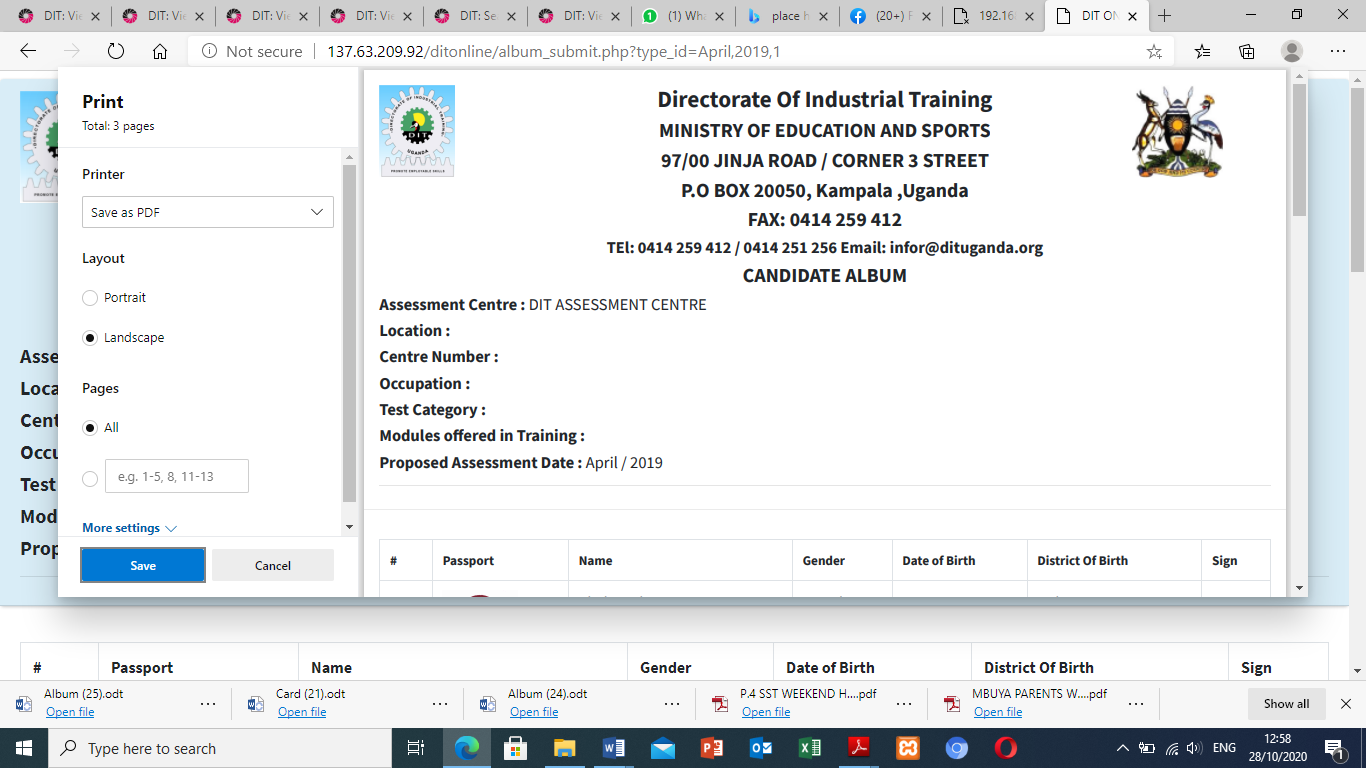 